STIFFANY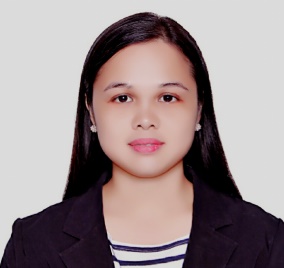 STIFFANY.329602@2freemail.com   SummaryOrganized and detail-oriented. Offers speed, accuracy and mathematical skills.
Customer service-oriented with years of advance cash handling experience. Set goals in maintaining high level of accuracy and efficiency when it comes to high quality service. 
Eager to exercise knowledge and skills to a position requiring self-reliance, initiative, and
work competence, with potential for advancement, preferably the position depending on my
qualifications.HighligtsExcellent Communication &
Presentation skillsAnalytical & Financial SkillsEffective in interpersonal and
negotiation skillsInternational funds transfer process expertiseExceptional customer serviceRisk management evaluation
backgroundQualified in commercial servicingStrong sense of banking ethicsExperienceADMINISTRATIVE ASSISTANT CUM ACCOUNTANT                  September 2016 To Present
AL SARH BUILDING CONTRACTING (LLC) － UM AL QUWAIN, UAECoordinates and maintains records for staff office space, phones, company credit cards, bank statement and cash flows.General Ledger EntrySensitivity to confidential matters Assist in resolving any administrative problemsStrong sense of urgency and problem solving skillsPrepares report and financial data.  Guide and supervise other support staff.Creates and modifies various documents, spreadsheets and presentations using Microsoft Office and Microsoft Excel.Supports the most senior executivesPerforms general clerical duties including but not limited to: photocopying, faxing, mail distribution and filing.Strong verbal and written communication, customer service, and data entry skillsReceiving and directing visitors, screen calls, managing calendars, and meeting.Strong computer and Internet research skills, flexible, excellent interpersonal skills, project coordination experience, and the ability to work well with all levels of internal management and staff, outside clients and vendorsMaintain office supplies for departmentCASHIER/CUSTOMER SERVICE REPRESENTATIVE 		Jan 2014 to September 2016
ORIENT EXCHANGE COMPANY (LLC) － Dubai, UAEHandle cash / cheque / demand draft transaction with accuracy and efficiencyFX deals and exposureResponsible for clients remittances to other Banks inside and outside countryManaged all transactions appropriately to ensure the accounts are properly transferredBuild, establish and maintain relationships with industry peers in order to improve
knowledge and understanding of the market movements specially in FXAll FX transactions are efficiently executed within internally set limits such as AMLA
process and proceduresAccuracy in trading transactionsClarity of performance expectation and development needsAccountable for resultsResponsible for customer service and satisfaction.Responsible for all sales activities, from opening to closer of application.Educate customers for new promotions.Responsible in managing the people in the branch.Decision making to run the branch accordinglyAttending clerical jobs, telephone, fax and email inquiries in a timely manner.Comply with company policies and procedures to ensure security of customers.Patient and calm upon dealing with clients.Build and maintain good company-client relationship.BANK TELLER/LOAN PROCESSOR RELIEVER			 Jan 2012 to Dec 2013
1st VALLEY BANK a Development Bank － Dumaguete City, PhilippinesHandle cash and non-cash deposits and withdrawalsBalance currency, coins, and cheque at the end of day.Counter check all important information such as depositors’ signature and amount in figures.Assist and guide clients regarding loan issuesEducate and prepare new closed loanBank reconciliation experienceExcellent understanding of back-office (operations) transaction processesFollows bank procedures and policies accordingly.Performs clerical and administrative duties accordingly and necessarily.Sustain good rapport to clients.Offer to prospective clients all products and services offered in the bank
HOTEL RECEPTIONIST/FRONT DESK PERSONNEL 			Jan 2009 to Jan 2010
BETHEL GUEST HOTEL, － Dumaguete City, PhilippinesManage customer arrivals and check out requirements.Maximize relationship building opportunities and directing them to the appropriate distribution channelsFollow-up on customer concern and inquiriesOffer the customers to all product and service.Attend to all guest and client's needsResponsible for taking customer's inquiries and request over the telephone accordingly.Consistent high scores in quality e.g. courtesy, adequate information, talk time.
EducationBBA, Bachelor of Business Administration Management Major 2008
Silliman University － Dumaguete, Philippines, Philippines
Personal InformationGender: Female
Nationality: Filipino
Marital Status: Single
Date of Birth: August 9, 1986
